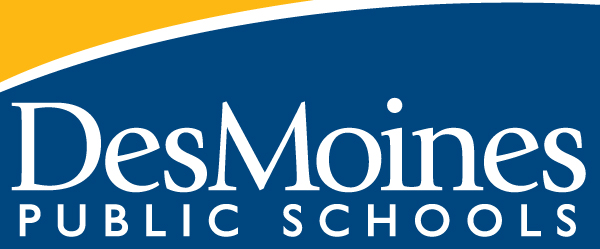 Jazz I & 2 – Jazz ComboOverview of Learning Goals 	page 2Topic 1: Improvisation	page 3Topic 2: Style 	page 5Topic 3: Listening 	page 6Topic 4: Ensemble Skills	page 7Topic 5: Performance Skills 	page 8grading.dmschools.org 	performingarts.dmschools.orgOverview of Learning Goals Topic 1: Improvisation Topic 2: Style Topic 3: Listening Topic 4: Ensemble Skills Topic 5: Performance Skills Topic Specific Descriptors: Skill demonstration may be formal or informal in assessment; literature difficulty is based on the Grade Level Scales found on page 2.ImprovisationStyleListeningEnsemble SkillsPerformance SkillsPHASE I - VA: Improvise a short melody with varied rhythms using basic guide tones. A: Perform swing style. A: Analyze relevant recordings.B: Explore historical context of given styles. A: Execute and maintain rehearsal etiquette.B: Make decisions and problem solve individually, in small groups and the large ensemble to develop and refine artistic work for presentation.A: Execute and maintain performance etiquette.B: Analyze and evaluate ensemble and individual performances.  PHASE IIA: Improvise a short melody with varied rhythms using basic jazz harmony. B: Transcribe a short melody with varied rhythms using basic jazz harmony.A: Perform swing style and straight eighth style. B: Investigate a variety of stylistic choices. PHASE IIIA: Improvise a melody with varied rhythms using standard jazz harmony. B: Transcribe a melody with varied rhythms using standard jazz harmony.A: Perform with increasing stylistic integrity. PHASE IV A: Improvise a melody with varied rhythms using extended jazz harmony.B: Transcribe an entire professional solo written or played. A: Sight-read common jazz styles with integrity. 4-Exceding3-Meeting2-DevelopingPhase I4A: Develop and execute a strategy to perform music at level beyond the Learning Goal.  3A: Improvise a short melody with varied rhythms using basic guide tones. 2A: Identify and describe elements of improvisation and guide tones. Phase 24A: Develop and execute a strategy to perform music at level beyond the Learning Goal.  3A: Improvise a short melody with varied rhythms using basic jazz harmony. 3B: Transcribe a short melody with varied rhythms using basic jazz harmony.2A: Identify and describe basic jazz harmony. 2B: Describe elements of transposition. Phase 34A: Develop and execute a strategy to perform music at level beyond the Learning Goal.  3A: Perform with increasing stylistic integrity.2A: Describe stylistic integrity. Phase 44A: Develop and execute a strategy to perform music at level beyond the Learning Goal.  3A: Improvise a melody with varied rhythms using extended jazz harmony.3B: Transcribe an entire professional solo written or played.2A: Identify and describe extended jazz harmony. 2B: Identify and demonstrate elements of transcription. PhaseKey Learning Components/Targets for Improvisation IStudents play (research, solve) a solo using one pitch and a variety of rhythms.Copy teacher or recording (call and response).	Play consequent to teacher or recording antecedent (call and response).Students play (research, solve) a one measure melody learned by rote.Copy teacher or recording (call and response).Students play (research, solve) a Pentatonic Scale.	Match the key of music being prepared.Students construct (classify, evaluate) triads.	Write and/or play.	Know 1-3-5 of scales the chords outline (scales from music being prepared).IIStudents play (research, solve) a two to four measure melody learned by rote.Copy teacher or recording (call and response).Students play (research, solve) a Blues, Dorian, and Mixolydian (Dominant) Scale.	Match the key of music being prepared.Students construct (classify, evaluate) major, minor and 7th chords.	Write and/or play.	Know 1-3-5-7 of scales the chords outline (scales from music being prepared).IIIStudents play (research, solve) a melody of at least eight measures learned by rote.Copy teacher or recording (call and response).	Students construct (classify, evaluate) augmented, diminished and slash chords.	Write and/or play.Know 1-3-5-7 and bass note of scales the chords outline (scales from music being prepared).	Students transcribe (experiment, solve) four to eight measures of a professional solo.	Understand basic note and rest notation.Learn from a recording.IVStudent play (research, solve) a melody, learned by rote, in other keys.Copy teacher or recording (call and response).	Change to different key(s).Students construct (classify, evaluate) any chords based on the symbols in their music.	Know jazz chord notation standards.	Know 1-3-5-7 of scales the chords outline.Students choose (experiment, solve) appropriate scales for the chord symbols in their music.	Know 1-3-5-7 of scales the chords outline.	Know the quality of scale outline by each chord.Students transcribe (experiment, solve) an entire professional solo.	Understand basic note and rest notation.Learn from a recording.4-Exceding3-Meeting2-DevelopingPhase I4A: Develop and execute a strategy to perform music at level beyond the Learning Goal.  3A: Perform swing style. 2A: Distinguish swing style. Phase 24A: Develop and execute a strategy to perform music at level beyond the Learning Goal.  3A: Perform swing style and straight eighth style. 3B: Investigate a variety of stylistic choices. 2A: Describe elements of swing style and straight eighth style. 2B: List stylistic choices a performer would make. Phase 34A: Develop and execute a strategy to perform music at level beyond the Learning Goal.  3A: Perform with increasing stylistic integrity.2A: Identify and define stylistic integrity. Phase 44A: Develop and execute a strategy to perform music at level beyond the Learning Goal.  3A: Sight-read common jazz styles with integrity.2A: Demonstrate sight reading. PhaseKey Learning Components/Targets for StyleIStudents play (research, solve) quarter and eighth note passages in swing style.	Know a counting system (Eastman, Kodaly, Takadimi, Jazz Syllables).	Know how to subdivide 8th notes in swing style.Students play (research, solve) swing style with appropriate legato articulation.	Play connected notes.	Articulate with “T” and “D” sounds. Students play a variety of styles (including but not limited to: swing, blues, rock, ballads). IIStudents play (research, solve) straight eighth notes (i.e. Latin, Rock).	Change subdivisions from 3 to 2 per beat (if literature prescribes).Students sing or say (experiment, adapt) isolated rhythms and articulations using appropriate jazz language syllables.	Comfort speaking/singing in class.	Use syllables: Doo-vah, Doo-bah, Doo-lah, Doodle-ah, Daht, Dah, etc.IIIStudents play (research, solve) idiomatic inflection by instrument and style.  Students sing (experiment, adapt) phrases from their part.Comfort speaking/singing in class.	Use syllables: Doo-vah, Doo-bah, Doo-lah, Doodle-ah, Daht, Dah, etc.IVStudents modify (research, adapt) the swing subdivisions at various tempi.	Know that when faster the eighth notes become more even.Students play (research, solve) implied articulations.	Some notes will be lengthened, shortened or emphasized but not always notated.4-Exceding3-Meeting2-Developing4A: Develop and execute a strategy to perform music at level beyond the Learning Goal.  3A: Analyze relevant recordings.3B: Explore historical context of given styles. 2A: Identify relevant recordings. 2B1: Describe historical context.2B2: Describe differences between styles. PhaseKey Learning Components/Targets for Listening:I – IVStudents analyze (form conclusions, classify, investigate) professional and student recordings.	Discuss, fill out a form, write a review.	               e.g. Instrumentation, personnel, style, evaluate, critiqueStudents analyze time, region, styles, primary artists and the effects those have on repertoire. 4-Exceeding3-Meeting2-Developing4A: Develop and execute a strategy to perform music at level beyond the Learning Goal.  3A: Execute and maintain rehearsal etiquette. 3B: Make decisions and problem solve individually, in small groups, and the large ensemble to develop and refine artistic work for presentation. 2A: Identify rehearsal etiquette. 2B: Make decisions and problem solve with assistance in small groups and the large ensemble. PhaseKey Learning Components for Ensemble Skills: The components listed below are examples of skills you might see in the classroom to achieve mastery of the learning goal.I-V- Arrives at appropriate time for rehearsals- Prepared with required materials (i.e. pencil, music, instrument, etc.)- Ability to remain focused throughout rehearsals- Following tuning procedures - Collaboratively working with peers and adults4-Exceeding3-Meeting2-Developing4A: Develop strategies to demonstrate performance etiquette beyond the learning goal for self and others. 4B: Analyze and evaluate self-generated performances. 3A: Execute and maintain performance etiquette.3B: Analyze and evaluate ensemble and individual performances.  2A: Identify performance etiquette. 2B: Identify elements of ensemble and individual performances.  PhaseKey Learning Components for Performing Skills:The components listed below are examples of skills you might see in the classroom to achieve mastery of the learning goal.I-V- Arrives at appropriate time for performance- Prepared with required materials for performance- Meets required concert attire- Remains respectful and focused on and off stage for entirety of the performance